В дополнение к информации, содержащейся в Документе 3, имею честь представить Конференции, в приложении, кандидатуру:г-на Хоулиня ЧЖАО (Китайская Народная Республика)на пост Генерального секретаря Международного союза электросвязи.	Хоулинь ЧЖАО
	Генеральный секретарьПриложение: 1Министерство промышленности и информационных технологий
Китайская Народная Республика21 ноября 2017 годаКому: 	Хоулиню ЧЖАОГенеральному секретарюМеждународного союза электросвязи (МСЭ)Женева, ШвейцарияВаше Превосходительство,В соответствии с Вашим письмом от 23 октября 2017 года, речь в котором идет о подготовке к Полномочной конференции, которая пройдет в 2018 году (CL-17/42), имею честь официально сообщить Вам, что правительство Китайской Народной Республики приняло решение представить кандидатуру г-на Хоулиня Чжао для избрания на пост Генерального секретаря Международного союза электросвязи еще на один срок, а также кандидатуру Китая для избрания на следующий срок в состав Членов Совета МСЭ.Со времени избрания Генеральным секретарем МСЭ в 2014 году г-н Хоулинь ЧЖАО, способствуя реформам и инновациям, добился значительных результатов в решении проблем, с которыми МСЭ встречается при ведении своей работы и деятельности. Широкое признание получили прагматизм и чувство командной работы г-на ЧЖАО. Мы уверены, что в случае переизбрания г-на ЧЖАО на пост Генерального секретаря, МСЭ под его руководством, несомненно, будет играть все более важную роль в развитии информационно-коммуникационных технологий (ИКТ) во всем мире. Как Государство – Член МСЭ Китай на протяжении длительного времени играет активную роль в работе Организации и привержен достижению ее целей. Вместе с другими Государствами – Членами МСЭ Китай будет и далее в полной мере поддерживать Организацию, с тем чтобы увеличивать ее вклад в развитие ИКТ во всем мире.Примите, Ваше Превосходительство, мои заверения в самом высоком уважении,Вэй МЯОМинистр промышленности и информационных технологийКитайская Народная РеспубликаПрилагаемый документ: Краткая биография г-н Хоулиня ЧЖАОКандидат на пост Генерального секретаря, 2019−2022 гг.Хоулинь ЧЖАО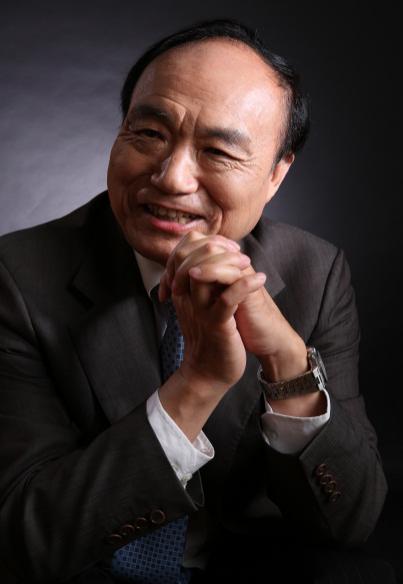 Общая информацияДата рождения:	7 марта 1950 года (Цзянсу, Китай)Гражданство:	КитайСемейное положение: 	женат, имеет сына и двух внуковЗнание языков:	китайский, английский и французскийЗанимаемый пост:	Генеральный секретарь МСЭОбразование1975 г.	Окончил Наньцзинский университет почт и телекоммуникаций, Китай.1985 г.	Степень магистра в области телематики в Университете Эссекса, Соединенное Королевство.Профессиональная деятельность2015–2018 гг.:  Генеральный секретарь •	Осуществлял Стратегический и Финансовый планы Союза.•	Повышал прозрачность и эффективность работы Организации.•	Приобрел большее доверие и поддержку Членов Союза.•	Расширял сотрудничество с ООН и другими ее специализированными учреждениями, а также с другими партнерами.•	Одним из приоритетов в работе Союза стало сотрудничество с малыми и средними предприятиями (МСП).•	Повышал осведомленность о значении ИКТ для поддержки достижения ЦУР ООН и далее стимулировал инвестиции различных сторон в ИКТ.•	Для персонала Союза и его руководства была создана более благоприятная атмосфера.2007−2010 гг., 2011−2014 гг.: Заместитель Генерального секретаря (два срока)•	На основе координации с избираемыми должностными лицами оказывал помощь Генеральному секретарю в осуществлении успешного управления деятельностью и стратегиями МСЭ, поддерживая тесные контакты с Членами и содействуя пропаганде МСЭ во всем мире.•	Способствовал слаженной командной работе избираемых должностных лиц, а также прозрачному и эффективному функционированию Союза.•	Способствовал укреплению взаимосвязей между Членами и МСЭ, повышению открытости Союза, а также расширению партнерских отношений со всеми заинтересованными сторонами.	Выполнение внутренних функций, в том числе:•	В 2007 году исполнял обязанности руководителя Департамента персонала и в дальнейшем Департамента администрирования и финансов, в 2007 году исполнял обязанности руководителя отдела закупок, в период с мая 2008 года по октябрь 2009 года исполнял обязанности руководителя "ITU Telecom" и в 2007 и 2013 годах исполнял обязанности руководителя Департамента конференций и публикаций в период подбора кадров на эти посты.•	Осуществлял надзор за деятельностью департаментов Генерального секретариата: Департамента конференций и публикаций, Департамента информационных служб, Департамента управления людскими ресурсами и Департамента управления финансовыми ресурсами.•	Руководил межсекторальными проектами и группами: Целевой группой по ВВУИО, Целевой группой по связи в чрезвычайных ситуациях и изменению климата, Фондами ИКТ, Комитетом МСЭ по политике в области публикаций (КППМ) и Советом по назначениям и повышению в должности (APB) для сотрудников категории специалистов".1999−2002 гг., 2003−2006 гг.: Директор Бюро стандартизации электросвязи (два срока)•	Успешно организовал ВАСЭ-2000 в Монреале, Канада, и ВАСЭ-2004 во Флорианополисе, Бразилия.•	Своевременно осуществил совершенствование среды МСЭ-T, включая, например, создание категории Ассоциированных членов, предоставление широкой общественности бесплатного онлайнового доступа к Рекомендациям МСЭ-Т, разработку альтернативной процедуры утверждения (АПУ), создание Оперативной группы по СПП в 2004 году и Оперативной группы по IPTV в 2006 году.•	Тесно взаимодействовал с представителями отрасли, включая, например, организацию неофициальных консультативных собраний (собрания в ‎Мартиньи) в 2000 и 2001 годах, собраний старшего технического руководства (CTO) – два раза в период 2003–2006 годов, а также неофициальных встреч на высшем уровне в рамках форумов в 2001 и 2003 годах.•	Осуществлял тесное сотрудничество с ИСО/МЭК, включая, например, подписание в 2000 году меморандума о взаимопонимании по электронному бизнесу, принятие в 2006 году Общей патентной политики МСЭ-Т/МСЭ-R/ИСО/МЭК.•	Осуществлял сотрудничество с ICANN, IETF и центрами RIR, включая, например, подписание в июле 1999 года меморандума о взаимопонимании с ICANN, W3C, ЕТСИ по ОПП; в ноябре 1999 года организовал первое совместное собрание руководящего состава с участием председателей исследовательских комиссий МСЭ-Т и директоров областей IETF; в 2002 году осуществлял сотрудничество с RIPE NCC по вопросам управления ENUM.•	Оказывал содействие участию развивающихся стран в работе по стандартизации, включая, например, организацию в 2001 году в Сенегале пленарного заседания 12-й Исследовательской комиссии МСЭ-Т, а также проведение многих семинаров-практикумов в регионах мира.1986−1998 гг: Сотрудник МСЭ•	Инженер/советник МККТТ/БСЭ, ответственный за работу ИК7 МСЭ-Т (Сети передачи данных и связь открытых систем) и ИК8 (Оконечное оборудование для телематических служб).•	Координатор от МСЭ-Т совместной деятельности с ИСО, МЭК и ОТК1 ИСO/МЭК, разрабатывал совместные документы МСЭ-Т и ИСО/МЭК, содействовал эффективному сотрудничеству между МСЭ-Т и ИСО, МЭК и ОТК1 ИСO/МЭК во многих областях.•	Член Совета МСЭ по назначениям и повышению в должности для сотрудников категории общего обслуживания.1975−1986 гг.: Инженер Министерства почт и телекоммуникаций, Китай•	Инженер по национальным проектам и разработке национальных стандартов для служб и сетей электросвязи.•	Делегат от Китая на различных собраниях исследовательских комиссий МККТТ.•	Опубликовал ряд технических статей в Китае.•	Награжден премией Министерства почт и телекоммуникаций за достижения в области науки и техники, Китай, 1985 год.Обязательства В течение последних двух десятилетий во всем мире происходит стремительное развитие современных услуг электросвязи/ИКТ, при этом были достигнуты значительные успехи – в настоящее время насчитывается 7 миллиардов контрактов на подвижную телефонную связь и почти 4 миллиарда интернет-соединений. Однако по-прежнему существует много проблем и трудностей в обеспечении соединения всех жителей планеты и одинаковых выгод от этих услуг для каждого человека. С учетом достигнутых результатов и успехов МСЭ следует и далее тесно взаимодействовать со своими Государствами-Членами, составляющими прочную основу Союза, и обеспечивать дальнейшее укрепление своих партнерских отношений с частным сектором и многими другими заинтересованными сторонами (например, НПО и академическими организациями), которые играют весьма важную роль в осуществлении коммерческой деятельности в области ИКТ во всем мире. МСЭ следует стремиться сохранить свою позицию одной из ведущих организаций, ответственных за развитие и согласование услуг электросвязи/ИКТ в глобальном информационном обществе. Качества дальновидного руководителя, энергия и приверженность своему делу, проявленные г-ном Чжао на посту Генерального секретаря (первый срок), получили весьма высокую оценку ‎Членов МСЭ. Его неизменно выдающаяся работа, его прозрачный, справедливый и прагматичный стиль руководства получили широкое признание и высокие отзывы. Его глубокое понимание потребностей Членов, стратегическое видение, исключительный дух командной работы, высочайшие коммуникативные навыки, постоянная готовность брать на себя ответственность и неустанные усилия по созданию атмосферы доверия и уверенности среди Членов Союза явятся гарантией его успешной работы на посту Генерального секретаря на протяжении еще одного срока. Он является идеальным лидером Союза, который проложит дорогу в будущее.______________Полномочная конференция (ПК-18)
Дубай, 29 октября – 16 ноября 2018 г.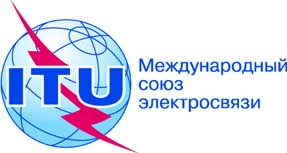 ПЛЕНАРНОЕ ЗАСЕДАНИЕДокумент 7-RПЛЕНАРНОЕ ЗАСЕДАНИЕ15 ноября 2017 годаПЛЕНАРНОЕ ЗАСЕДАНИЕОригинал:	китайский/
английскийЗаписка Генерального секретаряЗаписка Генерального секретарякандидатура на пост генерального секретарякандидатура на пост генерального секретаря